Publicado en Madrid el 22/03/2021 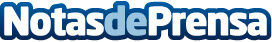 Huercasa, primera empresa de Castilla y León en certificar su Estrategia en Sostenibilidad con AENORHuercasa recibe esta certificación por la incorporación de la sostenibilidad a sus principios y por alinear las estrategias de la compañía con los ODS más relevantes para su actividadDatos de contacto:Paloma Fernandez917217929Nota de prensa publicada en: https://www.notasdeprensa.es/huercasa-primera-empresa-de-castilla-y-leon-en Categorias: Nacional Castilla y León Industria Alimentaria Consumo http://www.notasdeprensa.es